       Тема: Первое посещение библиотеки.Цель: Знакомство с библиотекой, формирование интереса к книге.Содержание темы:Путешествие по библиотеке. Знакомство с" книжным домом". Понятия" читатель", "библиотекарь". Знакомство с тематическими полками, полками для выбора книг.Просмотр имеющихся в читальном зале периодических изданий для 1-4 классов "Простоквашино", "Мурзилка", «Свирелька», «Юный натуралист», «Свирель», «Мир техники».Основные правила пользования книгой и библиотекой.Форма проведения: путешествие по библиотеке. Беседа. Просмотр красочных изданий книг. Литературная игра "А сейчас Вы, друзья, узнайте нас".Ход мероприятияБиблиотекарь: Здравствуйте, ребята! Сейчас я вам загадаю загадку, а вы постараетесь её отгадать.Снаружи смотришь – дом как дом,Но нет жильцов обычных в нём.В нём книги интересныеСтоят рядами тесными:И Черномор, и царь Гвидон,И добрый дед Мазай.Как называют этот дом?Попробуй, угадай!!!- Сегодня вы - гости нашей школьной библиотеки. Что же такое библиотека? Это книгохранилище. Видите, как много у нас книг? И что же вы видите вокруг себя? Огромные полки, которые называются книжными стеллажами. Они ростом выше вас почти в два раза. И везде книги, книги, книги… Маленькие и большие; старенькие и поновее; чёрно-белые и цветные.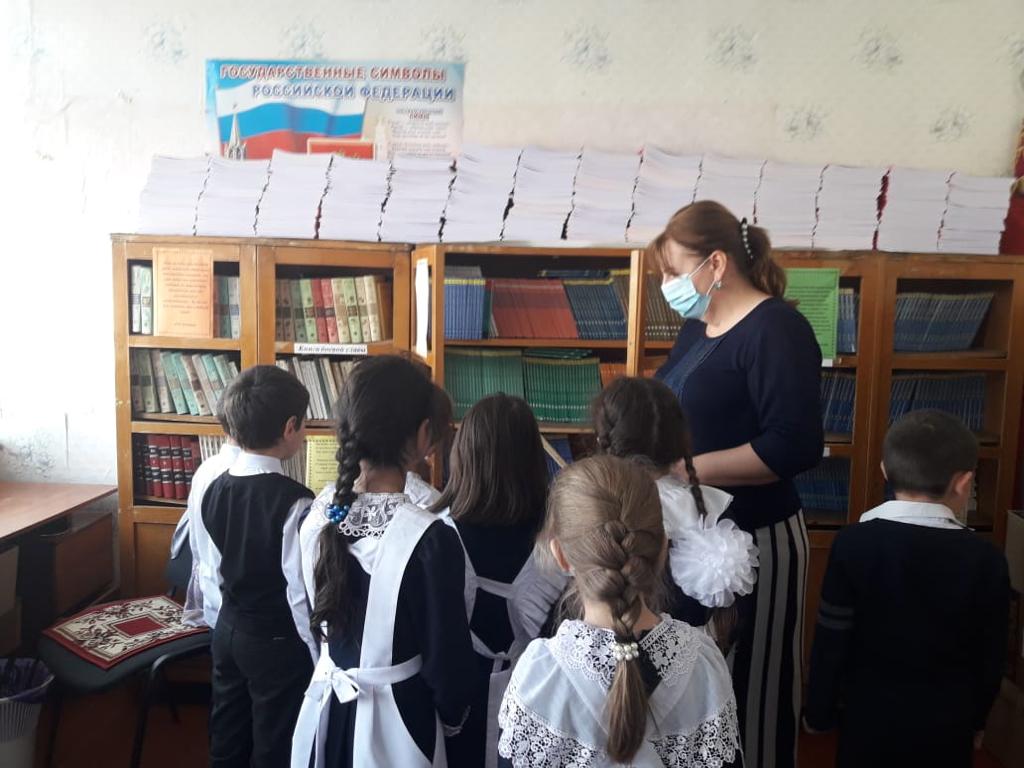 - Но книги в библиотеке не только хранят, их еще выдают на дом читать. Мы сейчас с вами находимся в комнате, которая называется абонемент, именно здесь ребята выбирают книги, чтобы почитать их дома. У каждого из вас есть читательский формуляр (показать формуляр), в который записываются все книги, взятые вами в библиотеке (показать стеллажи с книгами для уч-ся 1-4 классов). Здесь же находится читальный зал, где ребята после уроков готовят доклады, делают домашнее задание. Для этого можно пользоваться энциклопедиями и словарями.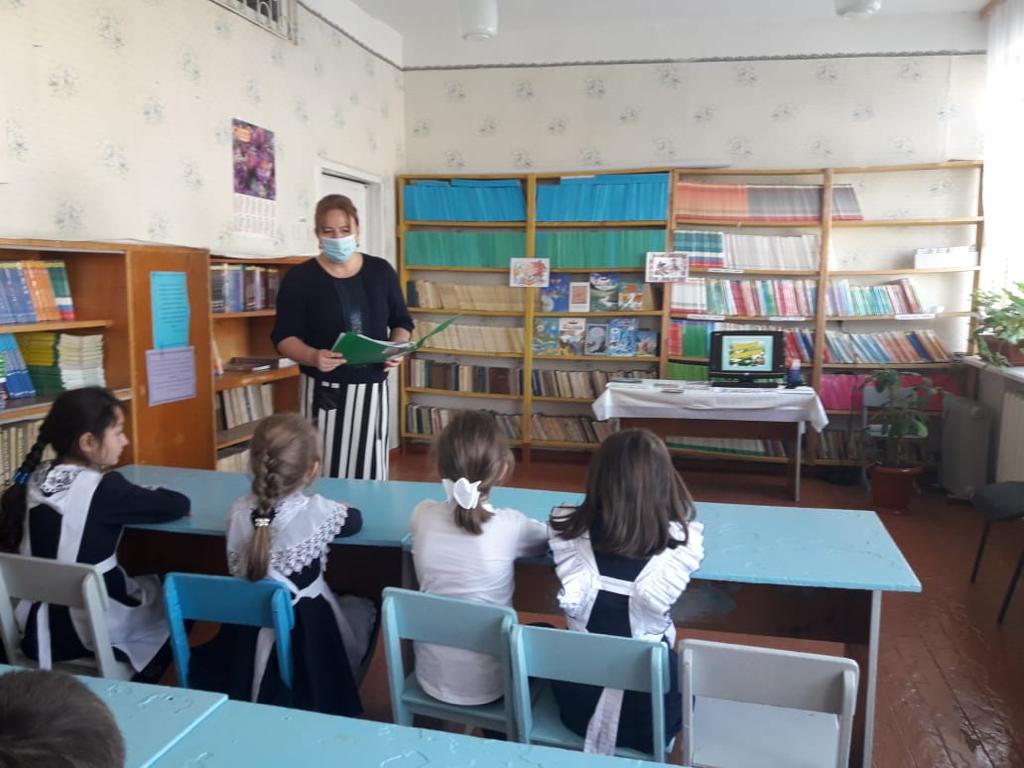 -В библиотеке есть такие журналы, как "Простоквашино", "Мурзилка", «Свирелька», «Юный натуралист», «Свирель», «Мир техники».- Кроме интересных книг, которые называются «художественными», в школьной библиотеке вы получаете ещё и учебники (их заранее берут учителя и раздают вам).- Кроме правил пользования библиотекой существуют ещё и некоторые правила пользования книгой, о которых вы всегда должны помнить. У знаменитого детского писателя С.Я.Маршака есть стихотворение «Книжка про книжки»:У Скворцова Гришки жили-были книжки –Грязные, лохматые, рваные, горбатые,Без конца и без начала, переплёты – как мочала,На листах каракули. Книжки горько плакали.- Как вы думаете, ребята, почему книжки плакали?- Давайте прочитаем ПРАВИЛА пользования книгой:· Не рисовать, не писать ничего в книгах;· Не вырывать листы, не вырезать картинки;· Не перегибать книги, чтобы не выпадали листы;· Не читать книги во время еды;· Не класть в книги карандаши и ручки, чтобы не порвать их корешок;· Пользоваться закладкой.Библиотекарь: Ребята! После того, как вы совершили путешествие по библиотеке, давайте поговорим о книгах, которые вам читали ваши мамы, папы и бабушки. Вы любите сказки?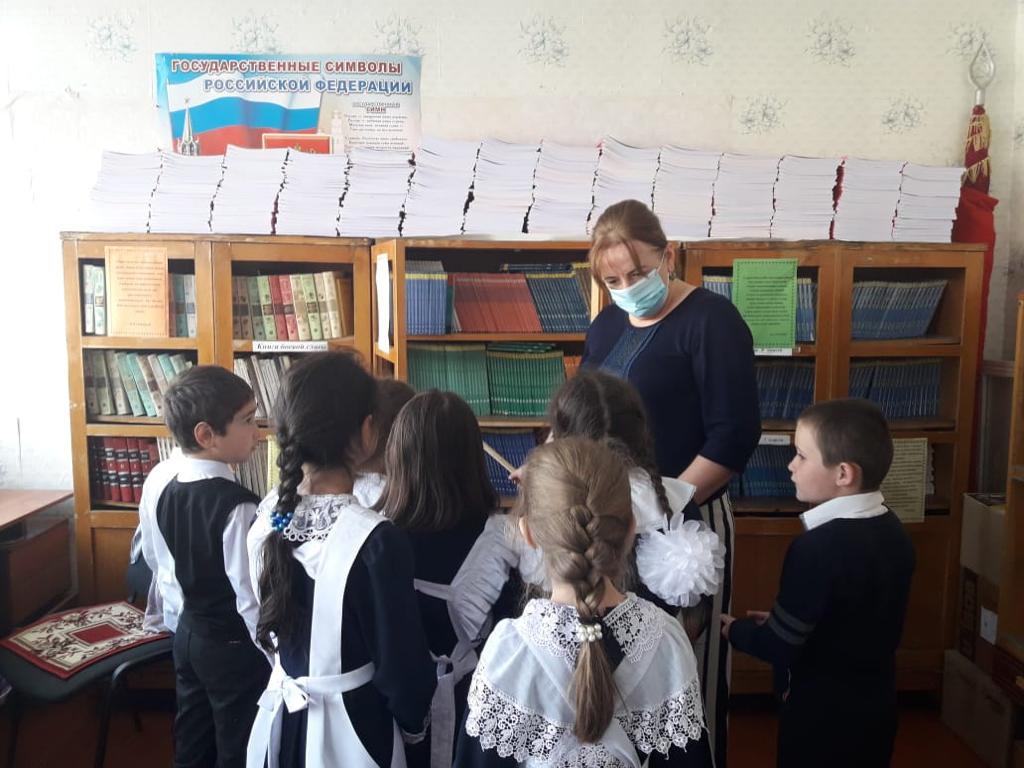 Дети: Да!Библиотекарь: Конечно, любите. Сказки любят все. Вот мы сейчас и посмотрим, как вы их знаете. На страницах книг много сказочных героев, отгадайте о них загадки.1) Он не птица, не тигренок, не котенок, не щенокНо заснята для кино и известна всем давноЭта милая мордашка, что зовется ... (Чебурашка)2) Городок их маленький, но в нем народ удаленький.Знайка шар придумал сам, в нем расселись по местам:Сел Ворчун и сел Авоська, не забыли про Небоську.В какой книге живут эти герои? (Приключения Незнайки)3) В этом доме именины, много было там гостей.И на этих именинах появился вдруг злодей.Он хотел убить хозяйку, чуть ее не погубил,Но коварному злодею кто-то голову срубил.В какой сказке происходит это действие? (Муха-Цокотуха)4) Бабусю знает целый светЕй от роду лишь триста летТам, на невиданных дорожках,Изба ее на куриных ножках. Кто это? (Баба-Яга)5) Как у Бабы-Яги, старой костяной ногиЕсть замечательный аппарат летательный.Что же это за аппарат? (Ступа, метелка)6) У Аленушки-сестрицы унесли братишку птицы.Высоко они летят, далеко они глядят.Что это за сказка? (Гуси-лебеди)7) Она на балу никогда не бывала, чистила, мыла, варила и пряла,Когда же случилось попасть ей на бал, то голову принц от любви потерял.Она башмачок потеряла тогда же, кто она такая, кто мне подскажет? (Золушка)8) Ждали маму с молоком, а пустили волка в дом.Кем же были эти маленькие дети? (Семеро козлят)9) Убежали от грязнули чашки, ложки и кастрюли.Ищет их она, зовет, и в дороге слезы льет. (Федора)10) Он всем казался нехорош.
И на утёнка не похож.
Но как всё изменилось,
Когда малыш тот вырос. (Гадкий Утёнок)Библиотекарь:Всем полезно чтение про себя и вслух.Книга – самый верный, самый лучший друг.Из неё узнаешь ты обо всём на свете.На любой вопрос она без труда ответит.В ней стихи и сказки, всё к твоим услугам!Береги же книгу! Стань и ты ей другом